Publicado en Madrid el 21/04/2021 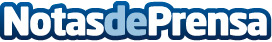 El aire acondicionado, un aliado frente a la COVID, según Climma.esEl teletrabajo ya forma parte de la vida actual y gran parte de las horas laborables serán en el propio domicilio. Por ello, contar con una climatización adecuada es una decisión inevitable a la hora de valorar la comodidad y la saludDatos de contacto:Enrique Calvo del Olmo918 33 86 53Nota de prensa publicada en: https://www.notasdeprensa.es/el-aire-acondicionado-un-aliado-frente-a-la Categorias: Nacional Medicina Sociedad Madrid Otras Industrias http://www.notasdeprensa.es